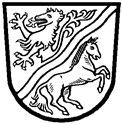 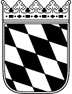 Landratsamt Rottal–InnAntrag auf Ausstellung eines Sachkundenachweises für Personen zur Handhabung, Pflege, Ruhigstellung, Betäubung und Entblutung von Tieren gemäß Art. 7 Abs. 2 der VO (EG) Nr. 1099/2009Landratsamt Rottal-Inn-SG 35-Veterinäramt-Ringstr. 4-784347 PfarrkirchenIch beantrage die Ausstellung des Sachkundenachweises nach Art. 7 Abs. 2 i.V.m. Art. 21 der VO (EG) Nr. 1099/2009 für folgende Tierarten, Tätigkeiten und Geräte:1. Angaben zum Antragsteller2. Beantragte Tierarten, Tätigkeiten (bitte zutreffendes ankreuzen)  Handhabung und Pflege von 	  Ruhigstellung von   Einhängen und Hochziehen von  Betäubung und Entblutung:        Schwein          Bolzenschuss     Elektro    Gas: 	        Rind                Bolzenschuss     Elektro        Schaf/Ziege    Bolzenschuss     Elektro          Pferd              Bolzenschuss      Elektro         Geflügel         Bolzenschuss      Elektro    Gas:  Kopfschlag        sonstiges (bitte benennen): 3. Nachweis der SachkundeIch bin gelernter	  Metzger		  Landwirt		(Bitte Kopie des Gesellen-/Meisterbriefs dem Antrag beilegen)  Ich kann einen Nachweis über eine Schulung mit erfolgreicher Prüfung nach Art. 7 Abs. 2       i.V.m. Anhang I und IV der VO (EG) Nr. 1099/2009, nach dem § 4 des Tierschutzgesetzes und       § 4 Abs. 3 der Tierschutz-Schlachtverordnung vorlegen.       (Bitte Original der Prüfungsbescheinigung beilegen)  Ich bin in Besitz eines „alten“ Sachkundenachweises nach TierSchlV.      (Bitte Original des „alten“ Sachkundenachweises beilegen)  Ich bin in Besitz eines Sachkundenachweises nach der Verordnung (EG) Nr. 1/2005.     (Bitte Kopie des Befähigungsnachweises beilegen)  Ich kann eine mindestens dreijährige einschlägige Berufserfahrung nachweisen.  Ich betäube und schlachte im Betrieb (Anschrift): 	4. Erklärung gemäß Art. 21 Abs. 6 VO (EG) Nr. 1099/2009Hiermit erkläre ich, dass gegen mich in den zurückliegenden drei Jahren oder aktuell kein tierschutzrechtliches  Ordnungswidrigkeiten- oder Strafverfahren anhängig ist oder war und kein Zwangsgeld, zur Beseitigung festgesetzter Verstöße festgesetzt wurde.5. Weiter AnlagenDem Antrag sind folgende weitere Unterlagen beigefügt:  1 aktuelles Passfoto_________________________	________________________(Ort, Datum)	(Unterschrift)Informationen zum Datenschutz finden Sie unter www.rottal-inn.de/datenschutz.Familienname, Vorname:Wohnanschrift (Straße, Hausnummer, PLZ, Ort):Wohnanschrift (Straße, Hausnummer, PLZ, Ort):Telefonnummer:Telefax:Email:Geburtsdatum:Geburtsort:Geburtsland:Staatsangehörigkeit:Sonstiges:Sonstiges: